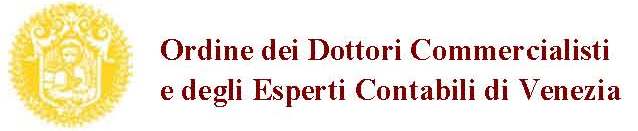 INFORMATIVA ISCRITTIINFORMATIVA sul trattamento dei Suoi dati personaliA norma dell'articolo 13 del Regolamento 679/2016 in materia di protezione dei dati personali e del D.lgs. n.196/2003 “Codice in materia di protezione dei dati personali”, è nostra cura fornirLe alcune informazioni relative al trattamento dei Suoi dati personali nel contesto dei Procedimenti e dei Servizi svolti dal Titolare del Trattamento, come qui descritte.Finalità per le quali l’ENTE tratterà i Suoi dati personaliI Suoi dati personali potranno essere poi destinati ad altri soggetti o categorie generali di soggetti diversi dal Titolare, qualiLe illustriamo di seguito il periodo di conservazione dei dati personali oppure, se non è possibile, i criteri utilizzati per determinare tale periodo:La informiamo poi dell'esistenza di alcuni diritti sui dati personali e sul relativo trattamento che Lei potrà chiedere al titolareLa informiamo inoltre che i dati personali che la riguardano sono raccoltiIl conferimento dei dati personali, particolari e sensibili è obbligatorio e il suo rifiuto a fornire i dati ed il relativo consenso al trattamento comporterà l’impossibilità a completare il procedimento, eseguire la prestazione del servizio da Voi richiesto ed il suo espletamento secondo le condizioni di legge o di contratto sopra indicate; tali dati personali potranno essere esclusivamente conosciuti dagli eventuali dipendenti e/o dai collaboratori dell’Ente, specificatamente autorizzati a trattarli come incaricati al trattamento ed anche, ove necessario, da altri titolari e contitolari. Gli incaricati sono tenuti al segreto ed alla riservatezza anche sulla base di apposito Disciplinare tecnico/giuridico/operativo interno ovvero del Registro delle attività di trattamento in vigore ed anche delle norme sulla trasparenza amministrativa.Per quanto attiene invece ai documenti e ai dati resi in formato elettronico (anche originale) essi saranno conservati in apposite memorie accessibili, attraverso specifiche procedure di accesso, unicamente al titolare e ciò anche mediante servizi in outsourcing di primarie società che li conserveranno, ove necessario anche in formato crittografico secondo i sistemi più avanzati della sicurezza informatica ed in linea con le vigenti norme del Codice dell’amministrazione digitale (d.Lgs 82/2005 e s.m.i.) ed, in caso di contenzioso, mediante i sistemi di cui al processo telematico e degli altri sistemi di gestione utilizzati dalla Giustizia telematica e delle procedure, anche informatiche, adottate dagli Organismi di controllo o da Organismi di certificazione ai sensi dell’art 43 del Regolamento CE 679/2016 e dal Garante privacy italiano.Si dà poi atto che nelle procedure dell’Ente non vi è alcun processo decisionale basato unicamente sul trattamento automatizzato, ivi compresa la profilazione, che produca effetti giuridici sull’interessato al trattamento o che incida in modo analogo e significativo sul contraente stesso.							   Il Presidente							 Nome CognomePer presa visione Data __________________________________________Firma __________________________________________Titolare del trattamentoOrdine dei Dottori Commercialisti ed Esperti Contabili di Venezia in persona del Presidente Pro Tempore dott. Massimo Da ReResponsabile della Protezione dei Dati (DPO)Vedi sezione privacy sito webFinalitàBase giuridica del trattamentoper organizzare e gestire i procedimenti inerenti la Sua iscrizione e permanenza all'Albo o all'Elenco speciale: provvedere alle attività amministrative ed operative per iscrizioni e cancellazioni previste dal presente ordinamento; curare la tenuta del registro dei tirocinanti e adempiere agli obblighi previsti dalle norme relative al tirocinio ed all'ammissione agli esami di Stato per l'esercizio della professione, favorire l’interazione ed i rapporti professionali, formativi ed informativi fra tirocinanti, Ordine e professionisti iscritti; curare l'aggiornamento e verificare periodicamente la sussistenza dei requisiti di legge inerenti la Sua iscrizione, emettendo le relative certificazioni e comunicando periodicamente al Consiglio nazionale tali dati; vigilare per la tutela dei titoli e per il legale esercizio delle attività professionali, nonché per il decoro e l'indipendenza della professione; per verificare le dichiarazioni sostitutive di certificazione e di atto notorio prodotte all’ente, anche accedendo a banche dati pubbliche; vigilare sull'osservanza della legge professionale e di tutte le altre disposizioni che disciplinano la professione; rilasciare certificati, attestazioni comunicazioni a Lei riferibili nei casi previsti dalla legge; applicare e rendere operativa ogni delibera del Consiglio dell’Ordine; intervenire per comporre eventuali contestazioni che sorgono con altri iscritti all’Albo, in dipendenza dell'esercizio professionale, ovvero fra gli iscritti ed i loro clienti; formulare pareri in materia di liquidazione di onorari a Sua richiesta o su richiesta della pubblica amministrazione.I Suoi dati identificativi previsti dalla normativa saranno pubblicati all’Albo, presente anche sul sito web istituzionale. (Art. 6 comma 1 lett. C GDPR) Trattamento necessario per adempiere un obbligo legale al quale è soggetto il titolare del trattamento (Art. 6 comma 1 lett. E GDPR) il trattamento è necessario per l'esecuzione di un compito connesso all'esercizio di pubblici poteri di cui è investito il titolare;per organizzare e gestire gli aspetti finanziari della Sua iscrizione all’Ordine, quali richiedere ed incassare il contributo annuale per l'iscrizione nell'albo o nell'elenco, nonché eventuali tasse per il rilascio di certificati, copie dei pareri per la liquidazione degli onorari ed altro. Gestire anche l’eventuale fase di riscossione coattiva di tali crediti, anche per conto del Consiglio Nazionale dei Dottori Commercialisti e degli Esperti Contabili.(Art. 6 comma 1 lett. C GDPR) Trattamento necessario per adempiere un obbligo legale al quale è soggetto il titolare del trattamento (Art. 6 comma 1 lett. E GDPR) il trattamento è necessario per l'esecuzione di un compito connesso all'esercizio di pubblici poteri di cui è investito il titolare;per gestire le attività di segreteria amministrativa e parte dell’istruttoria del procedimento disciplinare, svolta dal Consiglio Territoriale di Disciplina; per pubblicare e comunicare gli esiti ai soggetti indicati dalla legge; per applicare e rendere operativa ogni delibera del Consiglio dell’Ordine(Art. 6 comma 1 lett. C GDPR) Trattamento necessario per adempiere un obbligo legale al quale è soggetto il titolare del trattamento (Art. 6 comma 1 lett. E GDPR) il trattamento è necessario per l'esecuzione di un compito connesso all'esercizio di pubblici poteri di cui è investito il titolare;per gestire e regolare la formazione professionale continua ed obbligatoria e vigilare sull'assolvimento di tale obbligo, nonché per promuovere la stessa, anche tramite l’uso del telefono o di sistemi di comunicazione elettronica. Nello specifico, l’Ordine provvede, direttamente oppure indirettamente (ad esempio concedendo il proprio patrocinio a soggetti terzi), a curare l'organizzazione, lo svolgimento e la capillare promozione di:  attività formative, scientifiche, culturali; attività di carattere ricreativo e sportivo; attività di carattere editoriale, riviste e scritti (curandone l’invio cartaceo o telematico); altre attività quali borse di studio, premi culturali o l’iscrizione ad Associazioni inerenti la Professione.per gestire anche dati particolari e sanitari (per gestione, ad esempio, delle esenzioni dall'obbligo informativo).(Art. 6 comma 1 lett. C GDPR) Trattamento necessario per adempiere un obbligo legale al quale è soggetto il titolare del trattamento (Art. 6 comma 1 lett. E GDPR) il trattamento è necessario per l'esecuzione di un compito connesso all'esercizio di pubblici poteri di cui è investito il titolare;per gestire l’archiviazione e la conservazione di dati, informazioni, comunicazioni anche elettroniche e documenti inerenti i Procedimenti gestiti dall’Ente ed in generale i servizi erogati ed i rapporti giuridici intercorrenti(Art. 6 comma 1 lett. C GDPR) Trattamento necessario per adempiere un obbligo legale al quale è soggetto il titolare del trattamentoSoggetti terzi o categorieFinalitànoteSocietà informatiche, fornitori di reti, servizi di comunicazione elettronica e servizi informatici e telematici di archiviazione e gestione informatica dei datiGestione, manutenzione, aggiornamento dei Sistemi e software usati dal Titolare; servizi di archiviazione e conservazione digitale dei documenti elettronici. Servizi di Hosting, housing, Cloud, SaaS ed altri servizi informatici remoti indispensabili per l’erogazione delle attività del TitolareNomina a responsabile esterno al trattamento (art. 28 GDRP) Informazioni presso DPOConsiglieri e Revisori dell’Ordine, Consiglio Nazionale dei Dottori Commercialisti e degli Esperti Contabili, Fondazione dei Dottori Commercialisti ed Esperti Contabili di Venezia, Unione Giovani Dottori Commercialisti ed Esperti Contabili di Venezia, Scuola di Formazione professionale per Dottori Commercialisti e Revisori Contabili, rivista "Il Commercialista Veneto",  altri Ordini e Collegi, INPS, Anagrafe Tributaria, Cassa Nazionale Previdenza Assistenza Dottori Commercialisti, 	Associazione Cassa Nazionale Previdenza ed assistenza Ragionieri e Periti Commerciali, Agenzia delle  Entrate, Autorità Giudiziaria, Uffici Giudiziari, Forze di Polizia, Ministero della Giustizia, Reginde, siti istituzionali quali INI-PEC, docenti e soggetti che operino con l'Ordine nell'organizzazione di eventi formativi, nonché ogni altro soggetto previsto dal D.Lgs. 139/2005Gestione operativa ed amministrativa delle finalità sopra descritteInformazioni presso DPO Associazioni costituite ai sensi dell'art. 7 del DPR 7 agosto 2012, n. 137L’Ordine, ai sensi dell’art. 7 del DPR 137/12 e  dell’art. 12, co. 1, lett. r), del D.lgs. n. 139/2005, gestisce il trattamento per le finalità di gestione dell’Albo e degli obblighi di formazione continua unitamente all’Associazione dei Dottori Commercialisti e degli Esperti Contabili Delle Tre Venezie con sede legale in Venezia - Santa Croce, 494 - Codice Fiscale: 94019120271 - Partita Iva: 03341370272, associazione all’uopo fondata e gestita dagli Ordini professionali del triveneto . Ai sensi dell’art. 26 comma 1 lett. f) Reg. 679/16 GDPR, in ossequio alla Delibera di indirizzo del 14/10/2014 della Conferenza dei Dottori Commercialisti e degli Esperti Contabili delle Tre Venezie,  l’Associazione dei Dottori Commercialisti e degli Esperti Contabili Delle Tre Venezie è co-titolare del trattamento di suoi dati (anagrafica, telefono, indirizzo di posta elettronica), che potrà utilizzare direttamente per gestire, aggiornare e manutenere il software “portale della formazione” e per promuovere e gestire eventi formativi.Nomina a co-titolare del trattamento ai sensi dell’art. 26 comma 1 Reg. 679/16 GDPR.Informazioni presso DPOSocietà di Servizi per il recupero coattivo dei crediti connessi all’iscrizione all’AlboGestione del recupero coattivo dei crediti connessi all’iscrizione all’AlboNomina a responsabile esterno al trattamento (art. 28 GDRP) Informazioni presso DPODati personali e documentiPeriodo di conservazione o criteri per determinarloDati e documenti relativi alle domande, istanze e procedimenti amministrativi presentate all’Ente Come per leggeDati e documenti relativi alla Sua permanenzaCome per leggeDirittoDescrizioneModalità per renderlo effettivoDiritto di revoca del consenso (art. 13 comma II lett. A e art. 9 comma II lett. A)Lei ha il diritto di revocare il consenso in qualsiasi momento per tutti quei trattamenti il cui presupposto di legittimità è una Sua manifestazione di consenso, come indicato nella tabella delle finalità qui sopra descritta. In particolare la revoca del consenso vale per i trattamenti effettuati per finalità di invio di materiale pubblicitario o di vendita diretta o per il compimento di ricerche di mercato o di comunicazione commerciale di natura promozionale, anche se effettuata ai sensi dell’art. 130 comma 4 del D.lgs 196/03.La revoca del consenso non pregiudica la liceità del trattamento precedente.Modulistica sul sito web o disponibile in formato cartaceo presso gli UfficiDiritto di accesso ai dati (art. 15)Lei potrà richiedere a) le finalità del trattamento; b) le categorie di dati personali in questione; c) i destinatari o le categorie di destinatari a cui i dati personali sono stati o saranno comunicati, in particolare se destinatari di paesi terzi o organizzazioni internazionali; d) quando possibile, il periodo di conservazione dei dati personali previsto oppure, se non è possibile, i criteri utilizzati per determinare tale periodo; e) l'esistenza del diritto dell'interessato di chiedere al titolare del trattamento la rettifica o la cancellazione dei dati personali o la limitazione del trattamento dei dati personali che lo riguardano o di opporsi al loro trattamento; f) il diritto di proporre reclamo a un'autorità di controllo; g) qualora i dati non siano raccolti presso l'interessato, tutte le informazioni disponibili sulla loro origine; h) l'esistenza di un processo decisionale automatizzato, compresa la profilazione di cui all'articolo 22, paragrafi 1 e 4, e, almeno in tali casi, informazioni significative sulla logica utilizzata, nonché l'importanza e le conseguenze previste di tale trattamento per l'interessato. Lei ha il diritto di richiedere una copia dei dati personali oggetto di trattamentoModulistica sul sito web o disponibile in formato cartaceo presso gli UfficiDiritto di rettifica (art. 16)Lei ha il diritto di chiedere la rettifica dei dati personali inesatti che lo riguardano e di ottenere l'integrazione dei dati personali incompleti.Modulistica sul sito web o disponibile in formato cartaceo presso gli UfficiDiritto all’oblio (art. 17)Lei ha il diritto di ottenere dal titolare del trattamento la cancellazione dei dati personali che la riguardano se i dati personali non sono più necessari rispetto alle finalità per le quali sono stati raccolti o altrimenti trattati, se revoca il consenso, se non sussiste alcun motivo legittimo prevalente per procedere al trattamento di profilazione, se i dati sono stati trattati illecitamente, se vi è un obbligo legale di cancellarli; se i dati sono relativi a servizi web a minori senza consenso. La cancellazione può avvenire salvo che sia prevalente il diritto alla libertà di espressione e di informazione, che siano conservati per l'adempimento di un obbligo di legge o per l'esecuzione di un compito svolto nel pubblico interesse oppure nell'esercizio di pubblici poteri, per motivi di interesse pubblico nel settore della sanità, a fini di archiviazione nel pubblico interesse, di ricerca scientifica o storica o a fini statistici o per l'accertamento, l'esercizio o la difesa di un diritto in sede giudiziaria.Il diritto si esercita aprendo idonea procedura presso il DPODiritto alla limitazione del trattamento (art. 18)Lei ha il diritto di ottenere dal titolare del trattamento la limitazione del trattamento quando ha contestato l'esattezza dei dati personali (per il periodo necessario al titolare del trattamento per verificare l'esattezza di tali dati personali) o se il trattamento sia illecito, ma Lei si oppone alla cancellazione dei dati personali e chiede invece che ne sia limitato l'utilizzo o se le sono necessari per l'accertamento, l'esercizio o la difesa di un diritto in sede giudiziaria, mentre al Titolare non sono più necessari.Il diritto si esercita aprendo idonea procedura presso il DPODiritto alla portabilità (art. 20)Lei ha il diritto di ricevere in un formato strutturato, di uso comune e leggibile da dispositivo automatico i dati personali che la riguardano fornitici ed ha il diritto di trasmetterli a un altro se il trattamento si sia basato sul consenso, sul contratto e se il trattamento sia effettuato con mezzi automatizzati, salvo che il trattamento necessario per l'esecuzione di un compito di interesse pubblico o connesso all'esercizio di pubblici poteri e che tale trasmissione non leda il diritto di terzo.Il diritto si esercita aprendo idonea procedura presso il DPODiritto di rivolgersi all’autorità Garante per la protezione dei dati personaliDati, documenti e informazioniRaccoltiDati e documenti relativi alle domande, istanze e procedimenti amministrativi presentate all’Ente, Dati e documenti relativi alla Sua permanenza all’AlboDirettamente presso l’interessatoTramite acquisizione dei dati presso altre fonti (altri iscritti, enti di formazione ecc.)